 1. Pea plants were particularly well suited for use in Mendel's breeding experiments for all of the following reasons except that 2. A plant with purple flowers is allowed to self-pollinate. Generation after generation, it produces purple flowers. This is an example of 3. Which of the following statements about Mendel's breeding experiments is correct? 4. What is the difference between a monohybrid cross and a dihybrid cross? 5. A cross between homozygous purple-flowered and homozygous white-flowered pea plants results in offspring with purple flowers. This demonstrates 6. The F1 offspring of Mendel's classic pea cross always looked like one of the two parental varieties because 7. What was the most significant conclusion that Gregor Mendel drew from his experiments with pea plants? 8. Which of the following is (are) true for alleles? 9. What is genetic cross between an individual showing a dominant phenotype (but of unknown genotype) and a homozygous recessive individual called? 10. How many unique gametes could be produced through independent assortment by an individual with the genotype AaBbCCDdEE? 11. Two plants are crossed, resulting in offspring with a 3:1 ratio for a particular trait. This suggests 12. Two characters that appear in a 9:3:3:1 ratio in the F2 generation should have which of the following properties? 13. A 9:3:3:1 phenotypic ratio is characteristic of which of the following? 14. A sexually reproducing animal has two unlinked genes, one for head shape (H). and one for tail length (T). Its genotype is HhTt. Which of the following genotypes is possible in a gamete from this organism? 15. It was important that Mendel examined not just the F1 generation in his breeding experiments, but the F2 generation as well, because 16. When crossing a homozygous recessive with a heterozygote, what is the chance of getting an offspring with the homozygous recessive phenotype? 17. P = purple, pp = white. The offspring of a cross between two heterozygous purple-flowering plants (Pp X Pp) results in 18. Mendel accounted for the observation that traits which had disappeared in the F1 generation reappeared in the F2 generation by proposing that 19. What are Punnett squares used for? 20. The fact that all seven of the pea plant traits studied by Mendel obeyed the principle of independent assortment means that 21. Black fur in mice (B) is dominant to brown fur (b) Short tails (T) are dominant to long tails (t). What fraction of the progeny of the cross BbTt X BBtt will have black fur and long tails? 22. In certain plants, tall is dominant to short. If a heterozygous plant is crossed with a homozygous tall plant, what is the probability that the offspring will be short? 23. A couple has three children, all of whom have brown eyes and blonde hair. Both parents are homozygous for brown eyes (BB) but one is a blonde (rr) and the other is a redhead (Rr). What is the probability that their next child will be a brown-eyed redhead? 24. Two true-breeding stocks of pea plants are crossed. One parent has red, axial flowers and the other has white, terminal flowers; all F1 individuals have red, axial flowers. If 1,000 F2 offspring resulted from the cross, approximately how many of them would you expect to have red, terminal flowers? (Assume independent assortment). 25. In a cross AaBbCc X AaBbCc, what is the probability of producing the genotype AABBCC? 26. A 1:2:1 phenotypic ratio in the F2 generation of a monohybrid cross is a sign of 27. Refer to the result below to answer the following questions. 

A tall plant is crossed with a short plant, and the progeny are all tall in size between the two parental plants.This could be an example of 28. In snapdragons, heterozygotes have pink flowers, whereas homozygotes have red or white flowers. When plants with white flowers are crossed with plants with white flowers, what proportion of the offspring will have pink flowers? 29. Tallness (T) is dominant to dwarfness (t), while red (R) flower color is dominant to white (r). The heterozygous condition results in pink (Rr) flower color. A dwarf, red snapdragon is crossed with a plant homozygous for tallness and white flowers. What are the genotype and phenotype of the F1 individuals? 30. In cattle, roan coat color (mixed red and white hairs) occurs in the heterozygous (Rr) offspring of red (RR) and white (rr) homozygotes. Which of the following crosses would produce offspring in the ratio of 1 red:2 roan:1 white? 31. A cross between a true-breeding sharp-spined cactus and a spineless cactus would produce 32. If doubly heterozygous SsNn cactuses were allowed to self-pollinate, the F2 would segregate in which of the following ratios? 33. Use the information below to answer the following questions. 

Feather color in budgies is determined by two different genes Y and B. YYBB, YyBB, or YYBb is green; yyBB or yyBb is blue; YYbb or Yybb is yellow; and yybb is white.A blue budgie is crossed with a white budgie. Which of the following results is not possible? 34. Two blue budgies were crossed. Over the years, they produced 22 offspring, 5 of which were white. What are the most likely genotypes for the two blue budgies? 35. Three babies were mixed up in a hospital. After consideration of the data below, which of the following represent the correct baby and parent combinations? 36. Use the following information to answer the questions below. 

A woman who has blood type B, has a daughter who is type O and a son who is type A. Which of the following is a possible genotype for the son? 37. Which of the following is a possible genotype for the mother? 38. Which of the following is a possible phenotype for the father? 39.  40. Which of the following is an example of polygenic inheritance? 41. Hydrangea plants of the same genotype are planted in a large flower garden. Some of the plants produce blue flowers and others pink flowers. This can be best explained by 42. Use the information below to answer the following questions. 

A woman and her spouse both show the normal phenotype for pigmentation, but both had one parent who was an albino. Albinism is an autosomal recessive trait.What is the probability that their first child will be an albino? 43. If their first two children have normal pigmentation, what is the probability that their third child will be an albino? 44. Huntington's disease is caused by a dominant allele. If one of your parents has the disease, what is the probability that you, too, will have the disease?45. A woman has only sons. The chance that her next child will be a daughter is 46. The pedigree chart below is for a family, some of whose members exhibit the recessive trait, wooly hair. Affected individuals are indicated by an open square or circle. Use the chart to answer the following questions.

 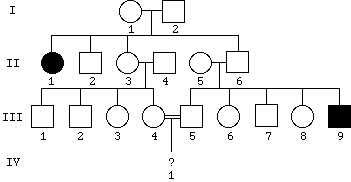  47. What is the genotype of individual II-5? 48. What is the likelihood that the progeny of II-5 and II-6 will have wooly hair? 49. What is the probability that individual III-1 is Ww?50. People with sickle-cell trait 51. Which of the following terms is least related to the others? 52. Use the answers below to answer the following questions. Each answer may be used once, more than once, or not at all.53. Substitution of the "wrong" amino acid in the hemoglobin protein results in this disorder.